Vážení farníci, bratři a sestry,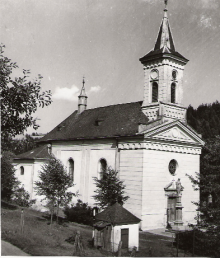 na letošní rok připadá 200.výročí posvěcení našeho kostela sv.Matouše a 255.výročí zakládací listiny farnosti (20.8.1767) i školy.  Kostel byl dostavěn a posvěcen 8.září 1822.   Vážíme si toho, a děkujeme našim předkům, kteří kostel postavili a celé další generace se o něj starali, aby se dochoval do dnešních dnů. I naše generace přispěla opravami, naposled  v letech 1997 – 2020, zevně i uvnitř.  Vždyť v kostele můžeme společně upevňovat svou víru, čerpat útěchu a nacházet naději pro budoucí život. Proto chceme toto významné výročí důstojně oslavit,  a také se na něj duchovně připravit.Pastorační rada navrhla a sestavila  tento celoroční program:- Přijetí svátosti nemocných - začali jsme udělováním svátosti nemocných starším a nemocným lidem dne 10.2.2022 v kostele u příležitosti svátku Panny Marie Lurdské, uzdravení nemocných . O udělení této svátosti můžete  požádat pro nemocného i během roku.- Svátost smíření – jako základ pro hodnotný život. Můžeme ji vykonávat po celý rok, před každou mší svatou ve všední dny. U starých a nemocných můžete požádat kněze o návštěvu doma, nebo v nemocnici.-Májové pobožnosti –celý měsíc květen je tradičně zasvěcený Panně Marii. I my můžeme po celý měsíc Panně Marii děkovat za pomoc i prosit o přímluvu. Po mši svaté s knězem a v ostatní dny, včetně soboty a neděle v 18 hod.- První svaté přijímání – v neděli 15.5.2022 přijme několik dětí poprvé eucharistii.- Pouť – návštěva poutního místa JEDNOV  v sobotu dne 21.5.2022 ( rodiště otce Michala), kde je krásný chrám Navštívení Panny Marie, studánka zvaná  „Svatá voda“ a další zastávka Kalvárie u Jevíčka. Pouť bude společná pro farnosti Drahotuše, Jindřichov, Střítež n.L.- Žehnání domů (svátostina) v době od 9. do 11.června 2022, jako poděkování Bohu a prosba o Boží dary a požehnání. O tuto službu můžete požádat prostřednictvím seznamu, který bude připraven v kostele.- Boží Tělo – slavnost Těla a Krve Páně s venkovním průvodem po mši svaté se bude konat v neděli 19.6.2022 v 9,30 hod. Maminky prosíme o přípravu družiček.- Hlavní oslava k výročí se bude konat v sobotu 10.září 2022. Dopolední program bude připraven pro děti. Slavnostní mše svatá bude ve 14 hod., na kterou pozveme všechny žijící kněze, kteří v naší farnosti sloužili, pokud se budou moci v tento den uvolnit ze svých farností a přijet s námi oslavit toto výročí. Po mši svaté bude na faře připravené občerstvení a společné posezení s kněžími.- Oslava svátku sv.Matouše bude v neděli 18.září 2022, slavnostní mší svatou v 9,30 hod.Odpolední program tradičně zajišťuje obec.  K tomuto výročí budou připraveny upomínkové předměty. Tento program je možné doplnit podle vašich návrhů.Na závěr prosba: Připravujeme pořízení nového oplocení horní farní zahrady a vykácení přestárlých stromů. K tomuto budeme potřebovat pomoc mužů, a ženy mohou pomoci s úklidem. Potřeba prací bude ohlášena. Předem děkujeme za pomoc.   Věříme, že s pomocí Boží, se nám to společně podaří uskutečnit.P.Michal Zahálkaadministrátor farnosti a Pastorační rada